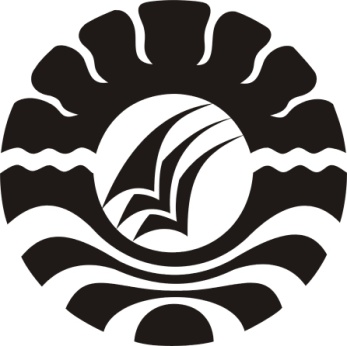 SKRIPSISISTEM PAKAR MENDIAGNOSA KEPRIBADIAN MENGGUNAKAN METODE CERTAINTY FACTOR BERBASIS WEBOLEH:CLAUDIO1229041023PROGRAM STUDI PENDIDIKAN TEKNIK INFORMATIKA & KOMPUTERJURUSAN PENDIDIKAN TEKNIK ELEKTROFAKULTAS TEKNIKUNIVERSITAS NEGERI MAKASSAR2016SISTEM PAKAR MEDIAGNOSA KEPRIBADIAN MENGGUNAKAN METODE CERTAINTY FAKTOR BERBASIS WEBSKRIPSIDiajukan untuk memenuhi sebagian persyaratan guna memperoleh gelar sarjana pada prodi Pendidikan Teknik Informatika dan Komputer Jurusan Pendidikan Teknik Elektro Universitas Negeri MakassarDisusun dan diajukan olehCLAUDIO1229041023PRODI PENDIDIKAN TEKNIK INFORMATIKA DAN KOMPUTERJURUSAN PENDIDIKAN TEKNIK ELEKTROFAKULTAS TEKNIKUNIVERSITAS NEGERI MAKASSAR2016ABSTRAKCLAUDIO, 1229041023. 2016. Sistem Pakar Mendiagnosa Kepribadian Seseorang Dengan Metode Certainty Factor Berbasis Website. Skripsi. Fakultas Teknik, Universitas Negeri Makassar. 2016. Pembimbing : Riana T. Mangesa, Hj. Dyah D. Andayani.Seiring dengan perkembangan teknologi pada dewasa ini, sistem pakar telah memberikan kemudahan bagi penggunanya. Dalam bidang psikologi, sistem pakar sangat membantu dalam pemecahan suatu masalah yang didapat dari dialog dengan pengguna. khususnya pada penentuan kepribadian seseorang. Kepribadian merupakan cara yang khas pada tiap-tiap individu untuk menyesuaikan dirinya dengan lingkungan. Tiap-tiap individu mempunyai cara yang berbeda-beda untuk menyesuaikan diri terhadap lingkungan, dan proses penyesuaian diri ini sudah dialami sejak individu itu dilahirkan. Sistem pakar dapat mempermudah masyarakat dalam konsultasi kepada pakar psikologi untuk menentukan kepribadiannya. Tujuan peneliti adalah merancang sistem pakar mendiagnosa kepribadian berbasis web agar pengguna tidak harus datang ke tempat psikolog dan biaya yang dikeluarkannya juga terjangkau. Aplikasi sistem pakar dirancang dengan menggunakan model Waterfall dimana perancangan dimulai dari tahap analisis perangkat lunak, tahap perancangan, tahap pengkodean, dan tahap pengujian/pemeriksaan, serta untuk menambah keakuratan system pakar digunakan metode certainty factor. Instrumen validasi ahli dilakukan dengan 3 validator yang merupakan 1 orang validator dari jurusan Bimbingan dan Konseling dan 2 orang validator dari Pendidikan Teknik Informatika dan Komputer. Berdasarkan hasil telaah dari validator yang menyatakan layak, sehingga memenuhi kategori layak digunakan sebagai aplikasi sistem pakar berbasi web yang menarik. Kata kunci : aplikasi sistem pakar, kepribadian, Website.DAFTAR PUSTAKA[1][2][3][1]	H. Jaya, “ANALISIS DAN PERANCANGAN SISTEM LABORATORIUM SIMULASI BERBASIS WEB,” JETC" J. Elektron. Telekomun. Comput., vol. 9, no. 1, pp. 75–90, 2014.[2]	H. Jaya, “3D Simulation Laboratory Model Of Web-Based Interactive To Improve Accessibility, Desire To Learn, And Competence Of Student Vocational Subject,” 2014.[3]	S. Suhartono, “DESAIN SISTEM MOBILE WEB STORE MENGGUNAKAN CODEIGNITER, MYSQL, DAN JQUERY MOBILE,” Din. J. Ilm. Tek. Mesin, vol. 6, no. 2, 2015.